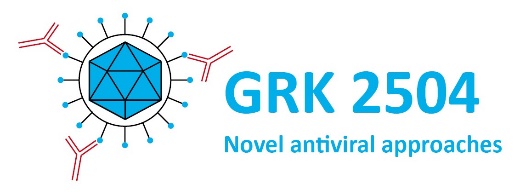 Personal dataEducationLaboratory skills and knowledgeAdditional skillsAwards and scholarshipsPublicationsPreferred GRK2504 research project (Please state project number)How did you find out about our job advertisement?DFG (German Research Foundation) PhD Germany (DAAD)FAUAiD Newsletter (KoWi)Listserver Univ. Heidelberg EuraxessGerman Society for Virology German Society for ImmunologyGerman Society for Hygiene and Microbiologyjobvectorother_________________First name Family nameDate of birth Place of birthGender NationalityAddress E-mail addressPostal code CityCountry PhoneHigh school DateGradeUniversity/College FacultyDegree (e.g. Master) DateGradePrevious degree(s) (e.g. Bachelor)UniversityGradeMajor field of Master studiesTitle of Master thesisShort description of Master projectSupervisor (name, address, phone number)MethodsAdditional research experience (e.g. internships)Legal permission for animal testing procedures (e.g. FELASA)Languages (proficiency level)Further skills and interests (including scientific and non-scientific interests)1.2.3.